Lecture 3                                                                    Dr. Haider RaheemCommon Ethical Considerations in Pharmaceutical Care Practice Benefiting the Patient and OthersThe Duty to Do Good and Avoid HarmThe idea that it is ethically right to do good, especially good for the patient, is one of the most obvious in health care ethics. While this seems so obvious as to be platitudinous, in fact, many serious moral problems arise over the interpretation of this principle.     First, even if it is agreed that the benefits and harms that ought to be the focus of the pharmacist’s concern are the patient’s, there is still considerable room for controversy.      Equally controversial is the question of whether the pharmacist should limit his or her concern to benefits and harms that accrue to the patient alone. For example, what if protecting the patient will come at considerable risk of harm to society in general or to specific identifiable people who are not patients? What if the interests of the profession of pharmacy conflict with those of the patient? Or what if doing what is necessary to help the patient conflicts with the interests of the pharmacist’s family? Is it obvious that the pharmacist should always place the patient’s interest above those of his or her family?     Pharmacists often find themselves in situations in which the interests of their patients are in conflict. The pharmacist must choose between patients or between a patient and those who are not patients. Whether to provide medications for those who cannot pay the full costs and shift the costs onto those who can is one example.JusticeThe Allocation of Health ResourcesThe problems of allocating scarce resources arise in pharmacy in planning health care system formularies and in the operation of drug distribution systems. Some ethical theories introduce a new ethical principle to deal with this problem - the principle of justice. While beneficence and nonmaleficence are devoted, respectively, simply to producing as much good and preventing as much harm as possible, justice is concerned with how the goods and harms are distributed. Justice is concerned with the equity or fairness of the patterns of the benefits and harms.      The principle of justice affirms that certain patterns of distribution of the good, such as distribution based on medical need, also may be morally relevant. Justice as distribution is not the only moral consideration that can provide a check on the principles of beneficence and nonmaleficence. Justice is concerned with the distribution of goods in morally preferred patterns. It, therefore, always involves more than one potential beneficiary.AutonomyAutonomy is both a psychological and a moral term. Psychologically, autonomy is a term describing the mental state of persons who are free to choose their own life plans and act on those plans substantially independent of internal or external constraints. One leads the life of an autonomous person to the extent one is free to be “self-legislating.” Autonomy means creating one’s own legislation. As such it should be apparent that being autonomous is always a matter of degree. No one is “fully autonomous” in the sense of being totally free from internal and external constraints. Some people may be totally lacking in autonomy infants and the comatose, are examples. Many people whom we call nonautonomous, however, possess some limited capacity to make their own choices. Small children, the mentally retarded, the mentally ill, and the senile all may be able to make limited choices based on their own beliefs and values and yet are hardly autonomous enough to be called self-determining in any meaningful way.     Thus, being an autonomous person is a matter of degree. Those persons who have a sufficient degree of autonomy we treat as being essentially self- determining; we call them “substantially autonomous persons.” For purposes of public policy, we assume that persons below the age of majority, usually 18, unless proven otherwise, are lacking sufficient autonomy for a range of publicly significant decisions.     By contrast, those who have reached the age of majority are presumed to be substantially autonomous unless there is adequate evidence to the contrary. One type of evidence comes from a judicial determination of lack of competence. There is a striking problem with adult patients who are clearly unconscious.     This does not mean, however, that a health professional is automatically free to do what seems reasonable to those who are not substantially autonomous. In the case of children, we presume that only parents and those so designated by the courts are free to act as surrogate decision makers. In the case of adults, even if the presumption of lack of autonomy is warranted, it is still necessary to determine who is authorized to speak for the individual. The health professional —pharmacist, physician, or other health worker— does not automatically have that authority. And even if one is believed to be substantially autonomous, it does not necessarily follow that he or she should be free to make all decisions about his or her actions.      Some persons may lack the capacity to make many substantially autonomous decisions. They may, through age or brain pathology, lack the neurological development to process information necessary for making choices. They may suffer from severe mental impairments, delusions, or errors in understanding.VeracityDealing Honestly with PatientsTraditional ethics holds that it is simply wrong morally to lie to people, even if it is expedient to do so, even if a better outcome will come from the lie. According to this view, lying to people is morally wrong in that it shows a lack of respect for them. Holders of this view claim that veracity or honesty or truth telling is per se a moral principle, that dishonesty in actions or practices is an element that makes those actions or practices inherently wrong. For example, the fact that a lie produces good results would tend to make it right. However, holders of this view maintain that, nevertheless, the lie itself is an element that makes the action wrong.     Ethics that focus on consequences, such as the Hippocratic Oath, accept lies when they produce more good than harm. Classical utilitarian ethics assesses the acceptability of a lie based on the total consequences. It considers the benefits and harms for all parties.     While physicians traditionally accepted the legitimacy of lying to patients in order to protect them, more recent developments suggest that physicians are changing, perhaps placing greater emphasis on the patient’s right to be told the truth.The Condition of DoubtIn health care a problem arises frequently that can be referred to as the “condition of doubt,” that is, when the health care provider is in real doubt about what the facts are.      The confusion may be in regard to a diagnosis about which the health care professional has only a preliminary suspicion. It may arise when innovative therapies are contemplated, and the pharmacist is not clear about what the effects of the treatment will be. He or she may not even know whether the doubt is from personal ignorance of the current literature or because even the leading authorities are unclear.     In pharmacy the condition of doubt may stem from the pharmacist having only a limited understanding of a patient’s condition as well as the knowledge that someone else on the health care team is better informed. In such cases, even someone who is in principle militantly committed to dealing honestly with the patient may not know exactly what should be said.FidelityPromise-Keeping and ConfidentialityAll promises are made with implicit or explicit limits. The commitment toestablish a provider-patient relation normally carries with it an implied limit that either party can break the relationship under certain conditions: adequate notice, justifiable reason, and—in the case of the pharmacist—arrangement for a colleague to assume responsibility.     We all learn very young that it is immoral to break a promise. Unfortunately, soon thereafter we also learn that there are cases when one can give strong reasons why promises should not always be kept. There are promises that it is in one’s self-interest to break. Normally, however, we do not confuse self-interest with ethics. The interesting case is the one in which a promise has been made but one comes to believe that it will serve the welfare of others to break it.      Sometimes, the promise is explicit, and yet the one to whom the promise is made will be hurt only modestly if the promise is not kept while someone else will benefit enormously if it is violated.     One of the most traditional elements of an ethic for health professionals is confidentiality. Almost all people, health professionals and laypeople, have heard of the notion of confidentiality and believe there is a general duty to keep from disclosing information about the patient to others. The Declaration of Geneva of the World Medical Association, usually believed to be a modern version of the Hippocratic Oath, contains an exceptionless rule regarding confidentiality. It states simply, “I will respect the secrets which are confided in me, even after the patient has died.”     Sometimes a pharmacist comes to believe that the patient very much needs to have someone else know some important but perhaps embarrassing or controversial fact. If the patient agrees to the disclosure there is no problem, but what happens if that patient refuses to agree?Avoidance of KillingFor all of us, killing of another is usually wrong if for no other reason than that normally people want to live. The principle of nonmaleficence (not harming) counts strongly against killing in most cases. But there are special cases when it is not as obvious that killing would be perceived as a harm by the individual. Some patients are suicidal. While many suicidal persons are so seriously depressed that they are not mentally competent, others may have an accurate grasp of their life-prospects and have decided that their future will, on balance, offer more burdens than benefits. Others are so racked with the pain of a chronic, perhaps terminal, illness that they would plead to be killed or to be aided in dying.     Killing is a complex and ambiguous term. Some people imply that the word always conveys a negative moral judgment—that to say something is a killing is to say it is morally wrong. However, we sometimes speak of justified killings, such as in cases of justified war, police actions, self-defense, and perhaps merciful euthanasia. There are many ways in which society, both secular and religious, has condoned the taking of another person’s life, some of these against that person’s will. The wide prevalence of the death penalty, ethnic cleansing, jihads, and even assassinations makes clear that throughout history humans have believed that killing can be justified.     It seems that not all behavior that is causally related to the shortening of life is classified as killing. For example, most people do not consider refusing life support to be a suicide and, in some cases, withdrawal of another person’s life support is not considered a killing, even though such refusals and withdrawals will lead to death. Moreover, even if an action is deemed to be a killing, the use of that term does not automatically imply that the action is morally wrong. For example, accidental killings, such as from a lethal idiosyncratic reaction to a prescription, are not always morally wrong.     Even among actions that are directly intended to terminate the life of another, we can distinguish killing for merciful motive from other kinds of killing. We can also distinguish self-killing (suicide) from the killing of another (homicide). We can distinguish killing with the consent of the one killed from those that are involuntary (against the victim’s wishes) and those that are nonvoluntary (without the approval or disapproval of the one who is killed). Finally, we can distinguish homicide on request (in which the health provider or other acquaintance of the patient will kill on the patient’s request) from assisted suicide (in which the health provider supplies information or materials (such as medication) but patients themselves take the last decisive step in ending their own lives).     Our traditional religious and secular values have dictated that even in cases in which the motive is merciful and the patient requests the action, it is wrong to kill. But why? If the killing relieves severe suffering, especially if it is requested by a competent patient, can it not count as a good and noble thing to help those who are suffering end it?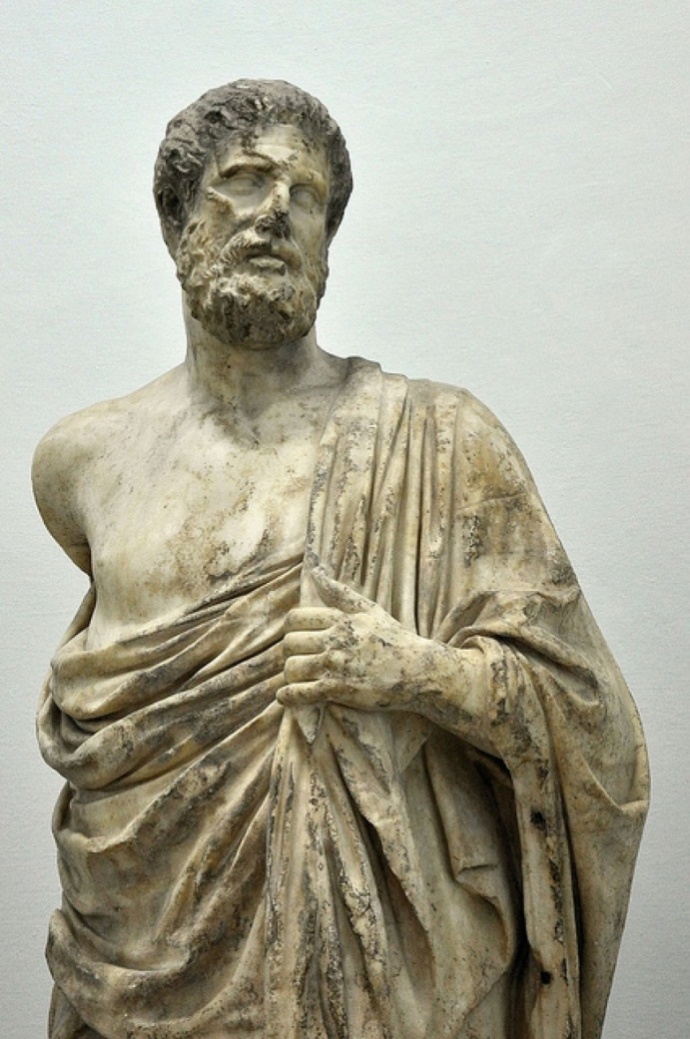 